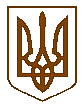 БУЧАНСЬКА     МІСЬКА      РАДАКИЇВСЬКОЇ ОБЛАСТІВ И К О Н А В Ч И  Й         К О М І Т Е ТР  І  Ш  Е  Н  Н  Я«  19_»  липня _2016 року                                                                         	№ 327/1місто БучаПро затвердження зведеного кошторисного розрахунку вартості об’єкта будівництва« Капітальний ремонт мереж зовнішнього освітлення на території Бучанського міськогопарку» Розглянувши зведений кошторисний розрахунок вартості об’єкта будівництва «Капітальний ремонт мереж зовнішнього освітлення на території Бучанського міського парку», розроблений інженером - проектувальником Степаненко С.О., кваліфікаційний сертифікат серії АР №002922 від 31.08.2012р., та враховуючи аб.3 п.4 ст.31 ЗУ «Про регулювання містобудівної діяльності», з метою покращення вуличного освітлення території міського парку та створення належних умов для відпочинку громадян, та керуючись Законом України «Про місцеве самоврядування в Україні», виконавчий комітет міської радиВИРІШИВ:Затвердити зведений кошторисний розрахунок вартості об’єкта «Капітальний ремонт мереж зовнішнього освітлення на території Бучанського міського парку», з наступними показниками:Виконання робіт по капітальному ремонту мереж зовнішнього освітлення на території Бучанського міського парку доручити ліцензованій організації.Контроль за виконанням даного рішення покласти на заступника міського голови, О.П.Смолькіна. Найменування показниківОд. виміруПоказникиЗагальна кошторисна вартістьтис. грн267,434В т.ч. будівельно-монтажні роботитис. грн214,085інші витратитис. грн53,349Міський головаА.П. ФедорукКеруючий справами                                                                                 Г.В. СурайПогоджено:Заступник міського головиО.П. СмолькінЗавідувач  юридичним відділом                                                                 Т.О. Шаправський Подання: В.о. директора КП «Бучабудзамовник»                                          А.М. Косякевич